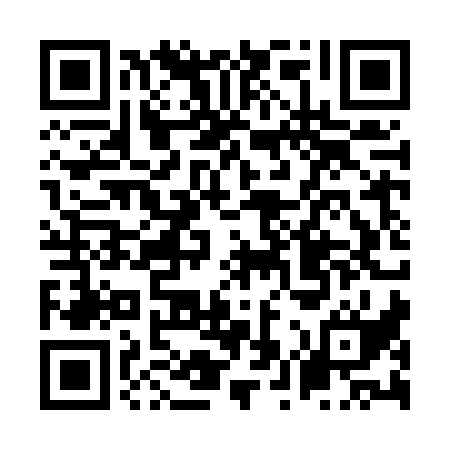 Ramadan times for Bajembales, LithuaniaMon 11 Mar 2024 - Wed 10 Apr 2024High Latitude Method: Angle Based RulePrayer Calculation Method: Muslim World LeagueAsar Calculation Method: HanafiPrayer times provided by https://www.salahtimes.comDateDayFajrSuhurSunriseDhuhrAsrIftarMaghribIsha11Mon4:444:446:4512:314:186:176:178:1112Tue4:424:426:4212:304:206:196:198:1313Wed4:394:396:4012:304:216:216:218:1514Thu4:364:366:3712:304:236:236:238:1715Fri4:344:346:3512:294:256:256:258:1916Sat4:314:316:3212:294:266:276:278:2117Sun4:284:286:3012:294:286:296:298:2418Mon4:254:256:2712:294:296:316:318:2619Tue4:224:226:2512:284:316:336:338:2820Wed4:194:196:2212:284:326:356:358:3021Thu4:164:166:2012:284:346:376:378:3322Fri4:134:136:1712:274:356:396:398:3523Sat4:104:106:1512:274:376:416:418:3724Sun4:074:076:1212:274:386:436:438:4025Mon4:044:046:1012:274:406:456:458:4226Tue4:014:016:0712:264:416:466:468:4527Wed3:583:586:0512:264:436:486:488:4728Thu3:553:556:0212:264:446:506:508:4929Fri3:523:526:0012:254:466:526:528:5230Sat3:493:495:5712:254:476:546:548:5431Sun4:464:466:551:255:497:567:569:571Mon4:424:426:521:245:507:587:5810:002Tue4:394:396:501:245:518:008:0010:023Wed4:364:366:471:245:538:028:0210:054Thu4:324:326:451:245:548:048:0410:075Fri4:294:296:421:235:568:068:0610:106Sat4:264:266:401:235:578:078:0710:137Sun4:224:226:371:235:588:098:0910:168Mon4:194:196:351:226:008:118:1110:189Tue4:154:156:321:226:018:138:1310:2110Wed4:124:126:301:226:028:158:1510:24